                                                                               10.06.2020     259-01-03-226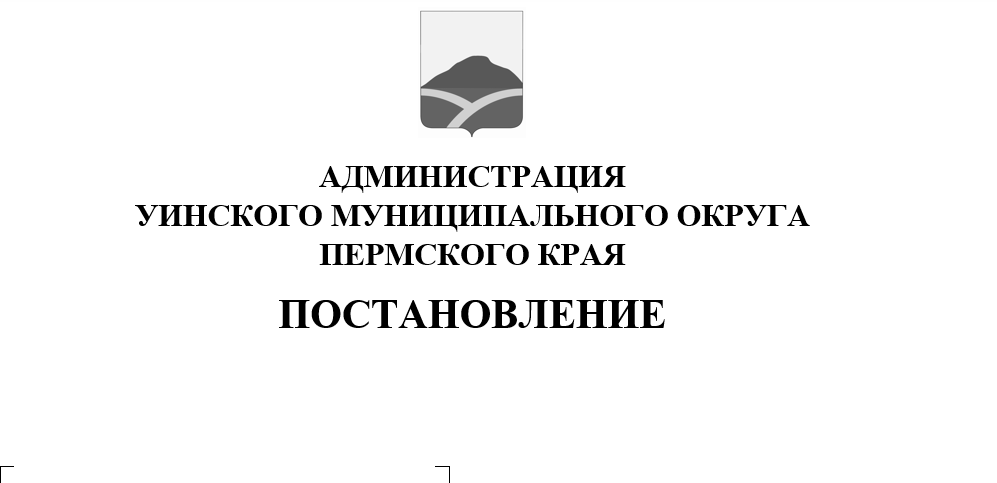 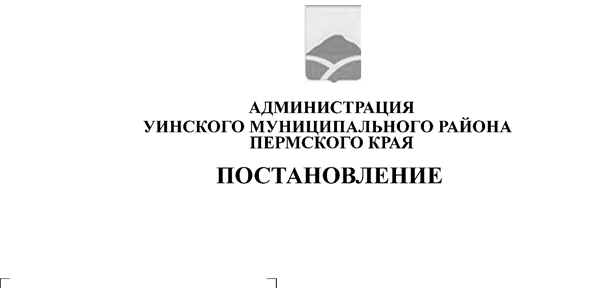 В соответствии со статьей 179 Бюджетного кодекса Российской Федерации, постановлениями администрации Уинского муниципального района от 02.10.2015 № 249-01-01-03 «Об утверждении Порядка разработки, реализации и оценки эффективности муниципальных программ Уинского муниципального района» и от 26.08.2019 № 365-259-01-03 «Об утверждении Перечня муниципальных программ Уинского муниципального округа Пермского края», администрация Уинского муниципального округа Пермского краяПОСТАНОВЛЯЕТ:1. Внести в муниципальную программу «Экономическое развитие Уинского муниципального округа Пермского края на 2020-2022 годы», утвержденную постановлением администрации Уинского муниципального района от 02.10.2019 № 460-259-01-03 «Об утверждении муниципальной программы «Экономическое развитие Уинского муниципального округа Пермского края на 2020-2022 годы» следующие изменения и дополнения:1.1. строку «Объемы и источники финансирования программы» формы 1 Паспорта муниципальной программы «Экономическое развитие Уинского муниципального округа Пермского края на 2020-2022 годы» изложить в редакции согласно приложению 1 к данному постановлению;1.2. абзац 2 раздела 9. «Ресурсное обеспечение программы» изложить в следующей редакции: «Общий объем финансирования программы составляет 6660666,25 рублей, в том числе по годам:                        2020 год – 6120571,25 рублей                        2021 год – 298095,00 рублей                        2022 год – 242000,00 рублей;1.3. форму 2,3,4,5,6,7, 8 к паспорту изложить согласно приложению 2 к данному постановлению.           2. Настоящее постановление вступает в силу со дня обнародования и распространяется на правоотношения при исполнении бюджета Уинского муниципального округа, начиная с бюджета на 2020 год и плановый период 2021 и 2022 годов.3.Настоящее постановление подлежит размещению на сайте администрации Уинского муниципального округа в сети «Интернет».Глава муниципального округа – глава администрацииУинского муниципального округа					             А.Н. ЗелёнкинПриложение 1 к постановлению администрацииУинского муниципального округаПермского краяот     №	Форма 1Приложение 2к постановлению администрацииУинского муниципального округаПермского краяот     №Форма 2Перечень основных мероприятий  и мероприятий муниципальной программы «Экономическое разитие Уинского муниципального округа Пермского края на 2020-2022 годы»Форма 3Перечень целевых показателей муниципальной программы «Экономическое развитие Уинскогомуниципального округа Пермского края на 2020-2022 годы»Форма 4Финансовое обеспечение реализации муниципальной программы Уинского муниципального округа Пермского краяза счет средст бюджета Уинского муниципального округа Пермского края1 - представленные  расходы подлежат ежегодному уточнению при формировании бюджета на очередной финансовый год и плановый период.Форма 5Финансовое обеспечение реализации муниципальной программы Уинского муниципального округа Пермского краяза счет средств краеого бюджетаФорма 6Финансовое обеспечение реализации муниципальной программы Уинского муниципального округа Пермского краяза счет средст федерального бюджетаФорма 7Финансовое обеспечение реализации муниципальной программы Уинского муниципального округа Пермского краяза счет сех источнико финансироанияФорма 8План мероприятий реализации муниципальной программы Уинского муниципального округа Пермского края «Экономическое разитие Уинского муниципального округа Пермского края на 2020-2022 годы»Объемы и источники финансирования программы Источники финансироанияРасходы, рублей.Расходы, рублей.Расходы, рублей.Расходы, рублей.Объемы и источники финансирования программы Источники финансироания2020 год2021 год2022 годИтогоОбъемы и источники финансирования программыВсего,  том числе:6120571,25298095,00242000,006660666,25Объемы и источники финансирования программыБюджет Уинского муниципального округа5912851,2574525,0060500,006047876,25Объемы и источники финансирования программыКраеой бюджет207560,00223520,00181500,00612580,00Объемы и источники финансирования программыФедеральный бюджет160,0050,000210,00№ п/пНаименоание подпрограммы, осноного мероприятия, мероприятияОтетстенный исполнитель,соисполнители, участникиСрокСрокСрокОжидаемый непосредстенный результат (краткое описание)№ п/пНаименоание подпрограммы, осноного мероприятия, мероприятияОтетстенный исполнитель,соисполнители, участникиначала реализацииокончания реализацииокончания реализацииОжидаемый непосредстенный результат (краткое описание)12345561Подпрограмма «Разитие сельского хозяйста Уинского муниципального  округа Пермского края на 2020-2022 годы»Подпрограмма «Разитие сельского хозяйста Уинского муниципального  округа Пермского края на 2020-2022 годы»Подпрограмма «Разитие сельского хозяйста Уинского муниципального  округа Пермского края на 2020-2022 годы»Подпрограмма «Разитие сельского хозяйста Уинского муниципального  округа Пермского края на 2020-2022 годы»Подпрограмма «Разитие сельского хозяйста Уинского муниципального  округа Пермского края на 2020-2022 годы»Подпрограмма «Разитие сельского хозяйста Уинского муниципального  округа Пермского края на 2020-2022 годы»1.1Осноное мероприятие 1 «Разитие сельского хозяйства»Осноное мероприятие 1 «Разитие сельского хозяйства»Осноное мероприятие 1 «Разитие сельского хозяйства»Осноное мероприятие 1 «Разитие сельского хозяйства»Осноное мероприятие 1 «Разитие сельского хозяйства»Осноное мероприятие 1 «Разитие сельского хозяйства»1.1.1.Мероприятие «Поддержка доходо сельскохозяйстенных произодителей  области растениеодста»Начальник управления по экономике и сельскому хозяйству администрации Уинского муниципального округа202020222022Повышение эффективности использования земельных ресурсов и создание условий для роста производства продукции растениеводства.1.1.2.Мероприятие «Поддержка сельскохозяйстенных тоаропроизодителей озмещении части затрат, напраленных на приобретение сельскохозяйстенной и специальной техники»202020222022Уеличение количеста сельскохозяйстенной и специальной техники  сельскохозяйстенных организациях района1.1.3.Мероприятие«Мероприятие по предотвращению распространения и уничтожению борщевика Сосновского на территории Пермского края»202020222022Увеличение площади, обработанной против борщевика Сосновского2Подпрограмма 2 – «Поддержка малого и среднего предпринимательста Уинском муниципальном округе Пермского края на 2020-2022 годы»Подпрограмма 2 – «Поддержка малого и среднего предпринимательста Уинском муниципальном округе Пермского края на 2020-2022 годы»Подпрограмма 2 – «Поддержка малого и среднего предпринимательста Уинском муниципальном округе Пермского края на 2020-2022 годы»Подпрограмма 2 – «Поддержка малого и среднего предпринимательста Уинском муниципальном округе Пермского края на 2020-2022 годы»Подпрограмма 2 – «Поддержка малого и среднего предпринимательста Уинском муниципальном округе Пермского края на 2020-2022 годы»Подпрограмма 2 – «Поддержка малого и среднего предпринимательста Уинском муниципальном округе Пермского края на 2020-2022 годы»2.1.Мероприятие «Консультироание субъекто малого и среднего предпринимательста опросах едения бизнеса: организационно-праоых форм, налогообложения, открытия и закрытия соего дела,  трудоых отношений»Начальник управления по экономике и сельскому хозяйству администрации Уинского муниципального  округаДиректор Уинского фонда поддержки предпринимательства202020202022Информационно-консультационное обеспечение субъекто малого и среднего предпринимательста, снижение уроня администратиных барьеро, популяризация и пропаганда предпринимательста.2.2.Мероприятие «Приведение в соответствие с действующим федеральным и краевым законодательством нормативно-правовых актов в сфере имущественного, земельного законодательства, законодательства в сфере организации торговли, пассажирских перевозок»Начальник управления по экономике и сельскому хозяйству администрации Уинского муниципального  округаНачальник управления имущественных и земельных отношений администрации Уинского муниципального округа202020202022Информационно-консультационное обеспечение субъекто малого и среднего предпринимательста, снижение уроня администратиных барьеро, популяризация и пропаганда предпринимательста.2.3.Мероприятие «Размещение информационных материало по актуальным опросам разития малого и среднего предпринимательста. Размещение информационных материалов подлежит официальному опубликованию в газете «Родник», размещению на  сайте администрации Уинского муниципального округа в сети «Интернет».Начальник управления по экономике и сельскому хозяйству администрации Уинского муниципального  округа202020202022Информационно-консультационное обеспечение субъекто малого и среднего предпринимательста, снижение уроня администратиных барьеро, популяризация и пропаганда предпринимательста.2.4.Мероприятие: «Внедрение института оценки регулирующего оздейстия»Начальник управления по экономике и сельскому хозяйству администрации Уинского муниципального  округа202020202022Информационно-консультационное обеспечение субъекто малого и среднего предпринимательста, снижение уроня администратиных барьеро, популяризация и пропаганда предпринимательста.2.5.Мероприятие «Реализация механизма финансироания предпринимателей через ыдачу займоУинским фондом поддержки предпринимательста»Директор Уинского фонда поддержки предпринимательства202020202022Финансоо-кредитная поддержка, разитие микрофинансироания, разитие имеющейся инфраструктуры поддержки малого и среднего предпринимательста, поддержка приоритетных напралений разития малого и среднего предпринимательста2.6.Мероприятие «Субсидии на возмещение части затрат, связанных с приобретением субъектами малого и среднего предпринимательства, оборудования, включая затраты на монтаж оборудования, в целях создания и (или) развития либо модернизации производства товаров (работ, услуг)»Начальник управления по экономике и сельскому хозяйству администрации Уинского муниципального  округа202020202022Финансоо-кредитная поддержка, разитие микрофинансироания, разитие имеющейся инфраструктуры поддержки малого и среднего предпринимательста, поддержка приоритетных напралений разития малого и среднего предпринимательста2.7.Мероприятие «Субсидии субъектам малого и среднего предпринимательства, оказывающим автотранспортные услуги по перевозке пассажиров автомобильным транспортом»Начальник управления по экономике и сельскому хозяйству администрации Уинского муниципального  округа202020202022Финансоо-кредитная поддержка, разитие микрофинансироания, разитие имеющейся инфраструктуры поддержки малого и среднего предпринимательста, поддержка приоритетных напралений разития малого и среднего предпринимательста2.8.Мероприятие «Проведение семинаров, совещаний по основам предпринимательства»Начальник управления по экономике и сельскому хозяйству администрации Уинского муниципального  округаДиректор Уинского фонда поддержки предпринимательства202020202022Финансоо-кредитная поддержка, разитие микрофинансироания, разитие имеющейся инфраструктуры поддержки малого и среднего предпринимательста, поддержка приоритетных напралений разития малого и среднего предпринимательста2.9.Мероприятие «Оказание имущественной поддержки»Начальник управления имущественных и земельных отношений администрации Уинского муниципального округа202020202022Финансоо-кредитная поддержка, разитие микрофинансироания, разитие имеющейся инфраструктуры поддержки малого и среднего предпринимательста, поддержка приоритетных напралений разития малого и среднего предпринимательста2.10.Мероприятие «Утверждение, актуализация и публикация в средствах массовой информации перечня муниципального имущества, свободного от прав третьих лиц»Начальник управления имущественных и земельных отношений администрации Уинского муниципального округа202020202022Финансоо-кредитная поддержка, разитие микрофинансироания, разитие имеющейся инфраструктуры поддержки малого и среднего предпринимательста, поддержка приоритетных напралений разития малого и среднего предпринимательста№ п/пНаименование показателяЕд. измеренияГРБСЗначения показателейЗначения показателейЗначения показателейЗначения показателейЗначения показателейНаименование программных мероприятийНаименование программных мероприятий№ п/пНаименование показателяЕд. измеренияГРБС20192020202020212022Наименование программных мероприятийНаименование программных мероприятий12345667899Муниципальная программа  «Экономическое развитие Уинского муниципального округа Пермского края на 2020-2022 годы»Муниципальная программа  «Экономическое развитие Уинского муниципального округа Пермского края на 2020-2022 годы»Муниципальная программа  «Экономическое развитие Уинского муниципального округа Пермского края на 2020-2022 годы»Муниципальная программа  «Экономическое развитие Уинского муниципального округа Пермского края на 2020-2022 годы»Муниципальная программа  «Экономическое развитие Уинского муниципального округа Пермского края на 2020-2022 годы»Муниципальная программа  «Экономическое развитие Уинского муниципального округа Пермского края на 2020-2022 годы»Муниципальная программа  «Экономическое развитие Уинского муниципального округа Пермского края на 2020-2022 годы»Муниципальная программа  «Экономическое развитие Уинского муниципального округа Пермского края на 2020-2022 годы»Муниципальная программа  «Экономическое развитие Уинского муниципального округа Пермского края на 2020-2022 годы»Муниципальная программа  «Экономическое развитие Уинского муниципального округа Пермского края на 2020-2022 годы»Муниципальная программа  «Экономическое развитие Уинского муниципального округа Пермского края на 2020-2022 годы»Подпрограмма 1 «Развитие сельского хозяйства Уинского муниципального  округа Пермского края на 2020-2022 годы»Подпрограмма 1 «Развитие сельского хозяйства Уинского муниципального  округа Пермского края на 2020-2022 годы»Подпрограмма 1 «Развитие сельского хозяйства Уинского муниципального  округа Пермского края на 2020-2022 годы»Подпрограмма 1 «Развитие сельского хозяйства Уинского муниципального  округа Пермского края на 2020-2022 годы»Подпрограмма 1 «Развитие сельского хозяйства Уинского муниципального  округа Пермского края на 2020-2022 годы»Подпрограмма 1 «Развитие сельского хозяйства Уинского муниципального  округа Пермского края на 2020-2022 годы»Подпрограмма 1 «Развитие сельского хозяйства Уинского муниципального  округа Пермского края на 2020-2022 годы»Подпрограмма 1 «Развитие сельского хозяйства Уинского муниципального  округа Пермского края на 2020-2022 годы»Подпрограмма 1 «Развитие сельского хозяйства Уинского муниципального  округа Пермского края на 2020-2022 годы»Подпрограмма 1 «Развитие сельского хозяйства Уинского муниципального  округа Пермского края на 2020-2022 годы»Подпрограмма 1 «Развитие сельского хозяйства Уинского муниципального  округа Пермского края на 2020-2022 годы»1.1.Основное мероприятие: «Развитие сельского хозяйства»Основное мероприятие: «Развитие сельского хозяйства»Основное мероприятие: «Развитие сельского хозяйства»Основное мероприятие: «Развитие сельского хозяйства»Основное мероприятие: «Развитие сельского хозяйства»Основное мероприятие: «Развитие сельского хозяйства»Основное мероприятие: «Развитие сельского хозяйства»Основное мероприятие: «Развитие сельского хозяйства»Основное мероприятие: «Развитие сельского хозяйства»Основное мероприятие: «Развитие сельского хозяйства»1.1.1.Показатель: Оформление производителями сельскохозяйственной продукции земельных участков из земель сельскохозяйственного назначениягаАдминистрация Уинского муниципального округа505050505050Поддержка доходов сельскохозяйственных производителей в области растениеводства1.1.2.Показатель: Вовлечение неиспользуемых сельскохозяйственных земель в сельскохозяйственный оборотгаАдминистрация Уинского муниципального округа505050505050Поддержка доходов сельскохозяйственных производителей в области растениеводства1.1.3.Показатель: Приобретение сельскохозяйственными товаропроизводителями сельскохозяйственной и специальной техникихозяйствАдминистрация Уинского муниципального округа884555Поддержка ввозмещении части затрат на приобретение сельскохозяйственной и специальной техники1.1.4.Показатель: Количество хозяйств, получивших субсидии в области растениеводства на 1 га посевных площадейхозяйств11110151515Поддержка доходов сельскохозяйственных производителей в области растениеводства 1.1.5.Показатель: Площадь земель, обработанная против борщевика Сосновскогога0012,4568913,4146410,8901110,89011Предотвращение распространения и уничтожения борщевика Сосновского2.2.Основное мероприятие: «Государственная поддержка кредитования малых форм хозяйствования»Основное мероприятие: «Государственная поддержка кредитования малых форм хозяйствования»Основное мероприятие: «Государственная поддержка кредитования малых форм хозяйствования»Основное мероприятие: «Государственная поддержка кредитования малых форм хозяйствования»Основное мероприятие: «Государственная поддержка кредитования малых форм хозяйствования»Основное мероприятие: «Государственная поддержка кредитования малых форм хозяйствования»Основное мероприятие: «Государственная поддержка кредитования малых форм хозяйствования»Основное мероприятие: «Государственная поддержка кредитования малых форм хозяйствования»Основное мероприятие: «Государственная поддержка кредитования малых форм хозяйствования»Основное мероприятие: «Государственная поддержка кредитования малых форм хозяйствования»2.2.1.Показатель: Количество заключенных кредитных договоров и договоров займаЕд.000000Подпрограмма 2 «Поддержка малого и среднего предпринимательства вУинском муниципальном округе Пермского края на 2020-2022 годы»Подпрограмма 2 «Поддержка малого и среднего предпринимательства вУинском муниципальном округе Пермского края на 2020-2022 годы»Подпрограмма 2 «Поддержка малого и среднего предпринимательства вУинском муниципальном округе Пермского края на 2020-2022 годы»Подпрограмма 2 «Поддержка малого и среднего предпринимательства вУинском муниципальном округе Пермского края на 2020-2022 годы»Подпрограмма 2 «Поддержка малого и среднего предпринимательства вУинском муниципальном округе Пермского края на 2020-2022 годы»Подпрограмма 2 «Поддержка малого и среднего предпринимательства вУинском муниципальном округе Пермского края на 2020-2022 годы»Подпрограмма 2 «Поддержка малого и среднего предпринимательства вУинском муниципальном округе Пермского края на 2020-2022 годы»Подпрограмма 2 «Поддержка малого и среднего предпринимательства вУинском муниципальном округе Пермского края на 2020-2022 годы»Подпрограмма 2 «Поддержка малого и среднего предпринимательства вУинском муниципальном округе Пермского края на 2020-2022 годы»Подпрограмма 2 «Поддержка малого и среднего предпринимательства вУинском муниципальном округе Пермского края на 2020-2022 годы»Подпрограмма 2 «Поддержка малого и среднего предпринимательства вУинском муниципальном округе Пермского края на 2020-2022 годы»2.1.Показатель: «Количество опубликованных материалов по предпринимательству в газете «Родник» и размещенных на сайте администрации Уинского муниципального округа в сети ИнтернетЕд.2525252525- Консультирование субъектов малого и среднего предпринимательства ввопросах ведения бизнеса; изучение ситуации по негативным моментам взаимодействия контролирующих органов с субъектами малого и среднего предпринимательства по вопросам уровня административных барьеров- Размещение информационных материалов по актуальным вопросам развития малого и среднего предпринимательства. - Консультирование субъектов малого и среднего предпринимательства ввопросах ведения бизнеса; изучение ситуации по негативным моментам взаимодействия контролирующих органов с субъектами малого и среднего предпринимательства по вопросам уровня административных барьеров- Размещение информационных материалов по актуальным вопросам развития малого и среднего предпринимательства. 2.2.Показатель: «Количество семинаров, совещаний по проблемам предпринимательства»Ед.22222- Консультирование субъектов малого и среднего предпринимательства ввопросах ведения бизнеса; изучение ситуации по негативным моментам взаимодействия контролирующих органов с субъектами малого и среднего предпринимательства по вопросам уровня административных барьеров- Размещение информационных материалов по актуальным вопросам развития малого и среднего предпринимательства. - Консультирование субъектов малого и среднего предпринимательства ввопросах ведения бизнеса; изучение ситуации по негативным моментам взаимодействия контролирующих органов с субъектами малого и среднего предпринимательства по вопросам уровня административных барьеров- Размещение информационных материалов по актуальным вопросам развития малого и среднего предпринимательства. 2.3.Показатель: Количество субъектов малого и среднего предпринимательства, получивших государственную поддержкуЕд.11611- Реализация механизма финансирования предпринимателей через выдачу займовУинским фондом поддержки предпринимательства.- Предоставление субсидий- Предоставление в аренду имущества для субъектов малого и среднего предпринимательства.-  Размещение закупок для муниципальных нужд для субъектов малого предпринимательства- Финансовая поддержка малого и среднего предпринимательства- Реализация механизма финансирования предпринимателей через выдачу займовУинским фондом поддержки предпринимательства.- Предоставление субсидий- Предоставление в аренду имущества для субъектов малого и среднего предпринимательства.-  Размещение закупок для муниципальных нужд для субъектов малого предпринимательства- Финансовая поддержка малого и среднего предпринимательства2.4.Показатель: Количество вновь созданных рабочих мест у субъектов малого и среднего предпринимательства в результате реализации мероприятий мер государственной поддержкиЕд.11311- Реализация механизма финансирования предпринимателей через выдачу займовУинским фондом поддержки предпринимательства.- Предоставление субсидий- Предоставление в аренду имущества для субъектов малого и среднего предпринимательства.-  Размещение закупок для муниципальных нужд для субъектов малого предпринимательства- Финансовая поддержка малого и среднего предпринимательства- Реализация механизма финансирования предпринимателей через выдачу займовУинским фондом поддержки предпринимательства.- Предоставление субсидий- Предоставление в аренду имущества для субъектов малого и среднего предпринимательства.-  Размещение закупок для муниципальных нужд для субъектов малого предпринимательства- Финансовая поддержка малого и среднего предпринимательства2.5.Показатель: Количество договор на выдачу займовЕд.1919373840- Реализация механизма финансирования предпринимателей через выдачу займовУинским фондом поддержки предпринимательства.- Предоставление субсидий- Предоставление в аренду имущества для субъектов малого и среднего предпринимательства.-  Размещение закупок для муниципальных нужд для субъектов малого предпринимательства- Финансовая поддержка малого и среднего предпринимательства- Реализация механизма финансирования предпринимателей через выдачу займовУинским фондом поддержки предпринимательства.- Предоставление субсидий- Предоставление в аренду имущества для субъектов малого и среднего предпринимательства.-  Размещение закупок для муниципальных нужд для субъектов малого предпринимательства- Финансовая поддержка малого и среднего предпринимательства2.6.Показатель: Оказание имущественной поддержки субъектам малого и среднего предпринимательства (заключение договороваренды на движимое и недвижимое имущество)Ед.00111- Реализация механизма финансирования предпринимателей через выдачу займовУинским фондом поддержки предпринимательства.- Предоставление субсидий- Предоставление в аренду имущества для субъектов малого и среднего предпринимательства.-  Размещение закупок для муниципальных нужд для субъектов малого предпринимательства- Финансовая поддержка малого и среднего предпринимательства- Реализация механизма финансирования предпринимателей через выдачу займовУинским фондом поддержки предпринимательства.- Предоставление субсидий- Предоставление в аренду имущества для субъектов малого и среднего предпринимательства.-  Размещение закупок для муниципальных нужд для субъектов малого предпринимательства- Финансовая поддержка малого и среднего предпринимательства2.7.Показатель: Количество субъектов малого и среднего предпринимательства, оказывающих автотранспортные услуги по перевозке пассажиров автомобильным транспортом, получивших государственную поддержкуЕд.00200Наименоание муниципальной программы, подпрограммы, осноного мероприятия (едомстенной целеой программы), мероприятияОтетстенный исполнитель, соисполнители, участники (ГРБС)Код бюджетной классификацииКод бюджетной классификацииКод бюджетной классификацииКод бюджетной классификацииРасходы1, рублейРасходы1, рублейРасходы1, рублейНаименоание муниципальной программы, подпрограммы, осноного мероприятия (едомстенной целеой программы), мероприятияОтетстенный исполнитель, соисполнители, участники (ГРБС)ГРБСКФСРКЦСРКВР202020212022123456789Муниципальная программа «Экономическое развитие Уинского муниципального округа Пермского края на 2020-2022 годы»сегоМуниципальная программа «Экономическое развитие Уинского муниципального округа Пермского края на 2020-2022 годы»Администрация Уинского муниципального округа041040536000000008105912851,2574525,0060500,00Подпрограмма 1 «Разитие сельского хозяйста Уинского муниципального  округа Пермского края на 2020-2022 годы»ВсегоАдминистрация Уинского муниципального округа (управление по экономике и сельскому хозяйству)041040536100000008102939204,2574525,0060500,00Осноное мероприятие «Разитие сельского хозяйства»: - Поддержка доходо сельскохозяйстенных произодителей  области растениеодста;- Поддержка ввозмещении части  затрат на приобретение сельскохозяйственной  и специальной техники;Основное мероприятие «Мероприятие по предотвращению распространения и уничтожению борщевика Сосновского на территории Пермского края»04104104104104050405040504053610100000361010501036101050403610400000800800800   8002870000,0002870000,0069204,250,000,000,0074525,000,000,000,0060500,00Подпрограмма 2 «Поддержка малого и среднего предпринимательства вУинском муниципальном округе Пермского края на 2020-2022 годы»ВсегоАдминистрация Уинского муниципального района (управление по экономике и сельскому хозяйству)041041236200000008102973647,000,000,00Мероприятие: Субсидии на возмещение части затрат, связанных с приобретением  субъектами малого и среднего предпринимательства, оборудования, включая затраты на монтаж оборудования, в целях создания и (или) развития либо модернизации производства товаров (работ, услуг).041041236201050408102800000,000,000,00Мероприятие: Субсидии субъектам малого и среднего предпринимательства, оказывающим автотранспортные услуги по перевозке пассажиров автомобильным транспортом04104123620105050810173647,000,000,00Наименоание муниципальной программы, подпрограммы, осноного мероприятия (едомстенной целеой программы), мероприятияОтетстенный исполнитель, соисполнители, участники (ГРБС)Код бюджетной классификацииКод бюджетной классификацииКод бюджетной классификацииКод бюджетной классификацииРасходы1, рублейРасходы1, рублейРасходы1, рублейНаименоание муниципальной программы, подпрограммы, осноного мероприятия (едомстенной целеой программы), мероприятияОтетстенный исполнитель, соисполнители, участники (ГРБС)ГРБСКФСРКЦСРКВР2020202120221234568910Муниципальная программа «Экономическое развитие Уинского муниципального округа Пермского края на 2020-2022 годы»сегоМуниципальная программа «Экономическое развитие Уинского муниципального округа Пермского края на 2020-2022 годы»Администрация Уинского муниципального округа04104053600000000810207560,00223520,00181500,00Подпрограмма 1 «Разитие сельского хозяйста Уинского муниципального  округа Пермского края на 2020-2022 годы»ВсегоАдминистрация Уинского муниципального округа (управление по экономике и сельскому хозяйству)04104053610000000810207560,00223520,00181500,00Осноное мероприятие «Разитие сельского хозяйства»: - Поддержка доходо сельскохозяйстенных произодителей  области растениеодста- Поддержка ввозмещении части затрат, направленных на приобретение сельскохозяйственной и специальной техники000Основное мероприятие«Государственная поддержка кредитования малых форм хозяйствования»0410405361020000081160,0020,000,00Основное мероприятие «Мероприятие по предотвращению распространения и уничтожению борщевика Сосновского на территории Пермского края»041040536104000000207500,00223500,00181500,00Подпрограмма 2 «Поддержка малого и среднего предпринимательства вУинском муниципальном округе Пермского края на 2020-2022 годы»ВсегоАдминистрация Уинского муниципального округа (управление по экономике и сельскому хозяйству)0,000,000,00Мероприятие: Субсидии на возмещение части затрат, связанных с приобретением  субъектами малого и среднего предпринимательства, оборудования, включая затраты на монтаж оборудования, в целях создания и (или) развития либо модернизации производства товаров (работ, услуг).0,000,000,00Мероприятие: Субсидии субъектам малого и среднего предпринимательства, оказывающим автотранспортные услуги по перевозке пассажиров автомобильным транспортом0,000,000,00Наименоание муниципальной программы, подпрограммы, осноного мероприятия (едомстенной целеой программы), мероприятияОтетстенный исполнитель, соисполнители, участники (ГРБС)Код бюджетной классификацииКод бюджетной классификацииКод бюджетной классификацииКод бюджетной классификацииРасходы1, рублейРасходы1, рублейРасходы1, рублейНаименоание муниципальной программы, подпрограммы, осноного мероприятия (едомстенной целеой программы), мероприятияОтетстенный исполнитель, соисполнители, участники (ГРБС)ГРБСКФСРКЦСРКВР2020202120221234568910Муниципальная программа «Экономическое развитие Уинского муниципального округа Пермского края на 2020-2022 годы»сегоМуниципальная программа «Экономическое развитие Уинского муниципального округа Пермского края на 2020-2022 годы»Администрация Уинского муниципального округа04104053600000000160,0050,000,00Подпрограмма 1 «Разитие сельского хозяйста Уинского муниципального  округа Пермского края на 2020-2022 годы»ВсегоАдминистрация Уинского муниципального округа (управление по экономике и сельскому хозяйству)04104053610000000160,0050,000,00Осноное мероприятие «Разитие сельского хозяйства»: - Поддержка доходо сельскохозяйстенных произодителей  области растениеодста- Поддержка ввозмещении части затрат, направленных на приобретение сельскохозяйственной и специальной техники0,000,000,00Основное мероприятие«Государственная поддержка кредитования малых форм хозяйствования»36102R5022160,0050,000,00Подпрограмма 2 «Поддержка малого и среднего предпринимательства вУинском муниципальном округе Пермского края на 2020-2022 годы»ВсегоАдминистрация Уинского муниципального округа (управление по экономике и сельскому хозяйству)0,000,000,00Мероприятие: Субсидии на возмещение части затрат, связанных с приобретением  субъектами малого и среднего предпринимательства, оборудования, включая затраты на монтаж оборудования, в целях создания и (или) развития либо модернизации производства товаров (работ, услуг).0,000,000,00Мероприятие: Субсидии субъектам малого и среднего предпринимательства, оказывающим автотранспортные услуги по перевозке пассажиров автомобильным транспортом0,000,000,00Наименоание муниципальной программы, подпрограммы, осноного мероприятия (едомстенной целеой программы), мероприятияОтетстенный исполнитель, соисполнители, участники (ГРБС)Код бюджетной классификацииКод бюджетной классификацииКод бюджетной классификацииКод бюджетной классификацииРасходы1, рублейРасходы1, рублейРасходы1, рублейНаименоание муниципальной программы, подпрограммы, осноного мероприятия (едомстенной целеой программы), мероприятияОтетстенный исполнитель, соисполнители, участники (ГРБС)ГРБСКФСРКЦСРКВР202020212022123456789Муниципальная программа «Экономическое развитие Уинского муниципального округа Пермского края на 2020-2022 годы»сегоМуниципальная программа «Экономическое развитие Уинского муниципального округа Пермского края на 2020-2022 годы»Администрация Уинского муниципального округа041040536000000008006120571,25298095,00242000,00Подпрограмма 1 «Разитие сельского хозяйста Уинского муниципального  округа Пермского края на 2020-2022 годы»ВсегоАдминистрация Уинского муниципального округа (управление по экономике и сельскому хозяйству)041040536100000008003146924,25298095,00242000,00Осноное мероприятие «Разитие сельского хозяйства»: - Поддержка доходо сельскохозяйстенных произодителей  области растениеодста;- Поддержка ввозмещении части затрат, направленных на приобретение сельскохозяйственной и специальной техникиОсновное мероприятие «Мероприятие по предотвращению распространения и уничтожению борщевика Сосновского на территории Пермского края»041041041041040504050405040536101000003610105010361010504036104000008008008008002870000,0002870000,00276704,250,000,000,00298025,000,000,000,00242000,00Основное мероприятие«Государственная поддержка кредитования малых форм хозяйствования»041040536102R5022811220,0070,000,00Подпрограмма 2 «Поддержка малого и среднего предпринимательства вУинском муниципальном округе Пермского края на 2020-2022 годы»ВсегоАдминистрация Уинского муниципального округа (управление по экономике и сельскому хозяйству)041041236201000008102973647,000,000,00Мероприятие: Субсидии на возмещение части затрат, связанных с приобретением  субъектами малого и среднего предпринимательства, оборудования, включая затраты на монтаж оборудования, в целях создания и (или) развития либо модернизации производства товаров (работ, услуг).041041236201050408102800000,000,000,00Мероприятие: Субсидии субъектам малого и среднего предпринимательства, оказывающим автотранспортные услуги по перевозке пассажиров автомобильным транспортом04104123620105050810173647,000,000,00№ п/пНаименоание подпрограммы, осноных мероприятий и результатоГланый распорядитель бюджетных средстСрок начала реализацииСрок окончания реализации№ п/пНаименоание подпрограммы, осноных мероприятий и результатоГланый распорядитель бюджетных средстСрок начала реализацииСрок окончания реализацииВсегоБюджет муниципального округаКраеой бюджетФедеральный бюджетВнебюджетные источники1Подпрограмма 1 «Разитие сельского хозяйста Уинского муниципального  округа Пермского края на 2020-2022 годы»Администрация Уинского муниципального округа01.01.202031.12.20223687019,253074229,25612580,00210,000,001.1.Осноное мероприятие «Разитие сельского хозяйства»:Ожидаемые результаты : -Оформление произодителями сельскохозяйстенной продукции земельных участко из земель сельскохозяйстенного назначения – 150 га. -Волечение неиспользуемых сельскохозяйстенных земель  сельскохозяйстенный оборот - 150 га.- Приобретение сельскохозяйстенными произодителями сельскохозяйстенной и специализироанной техники – 14 ед.- Количество хозяйств, получивших субсидии в области растениеводства на 1 га посевных площадей – 15 хозяйствОсновное мероприятие «Мероприятие по предотвращению распространения и уничтожению борщевика Сосновского на территории Пермского края»- Площадь земель, обработанная против борщевика Сосновского – 36,76164 гаОсновное мероприятие«Государственная поддержка кредитования малых форм хозяйствования»Администрация Уинского муниципального округа01.01.202031.12.20222870000,00816729,25290,002870000,00204229,250,000,00612500,0080,000,000,00210,000,000,00   0,002.Подпрограмма 2 «Поддержка малого и среднего предпринимательства вУинском муниципальном округе Пермского края на 2020-2022 годы»Целеые показатели:- количество субъектов малого и среднего предпринимательства, получивших имущественную и финансовую поддержку – 11 ед.-  количество вновь созданных рабочих мест у субъектов малого и среднего предпринимательства в результате реализации мероприятий мер государственной поддержки - 5 ед. - количество заключенных договоров на выдачу займа – 115 ед.-  количество опубликованных материалов по предпринимательству  в газете «Родник» и размещенных на официальном сайте администрации Уинского муниципального района в сети Интернет – 75 ед.- количество семинаров, совещаний по вопросам, связанных с предпринимательской деятельностью  – 6 ед.- количество субъектов малого и среднего предпринимательства, оказывающих автотранспортные услуги по перевозке пассажиров автомобильным транспортом, получивших финансовую поддержку – 2 ед.Администрация Уинского муниципального округа01.01.202031.12.20222973647,002973647,000,000,000,002.1.Мероприятие: Субсидии на возмещение части затрат, связанных с приобретением  субъектами малого и среднего предпринимательства, оборудования, включая затраты на монтаж оборудования, в целях создания и (или) развития либо модернизации производства товаров (работ, услуг).Администрация Уинского муниципального округа01.01.202031.12.20222800000,002800000,000,000,000,002.2.Мероприятие: Субсидии субъектам малого и среднего предпринимательства, оказывающим автотранспортные услуги по перевозке пассажиров автомобильным транспортомАдминистрация Уинского муниципального округа01.01.202031.12.2022173647,00173647,000,000,000,00